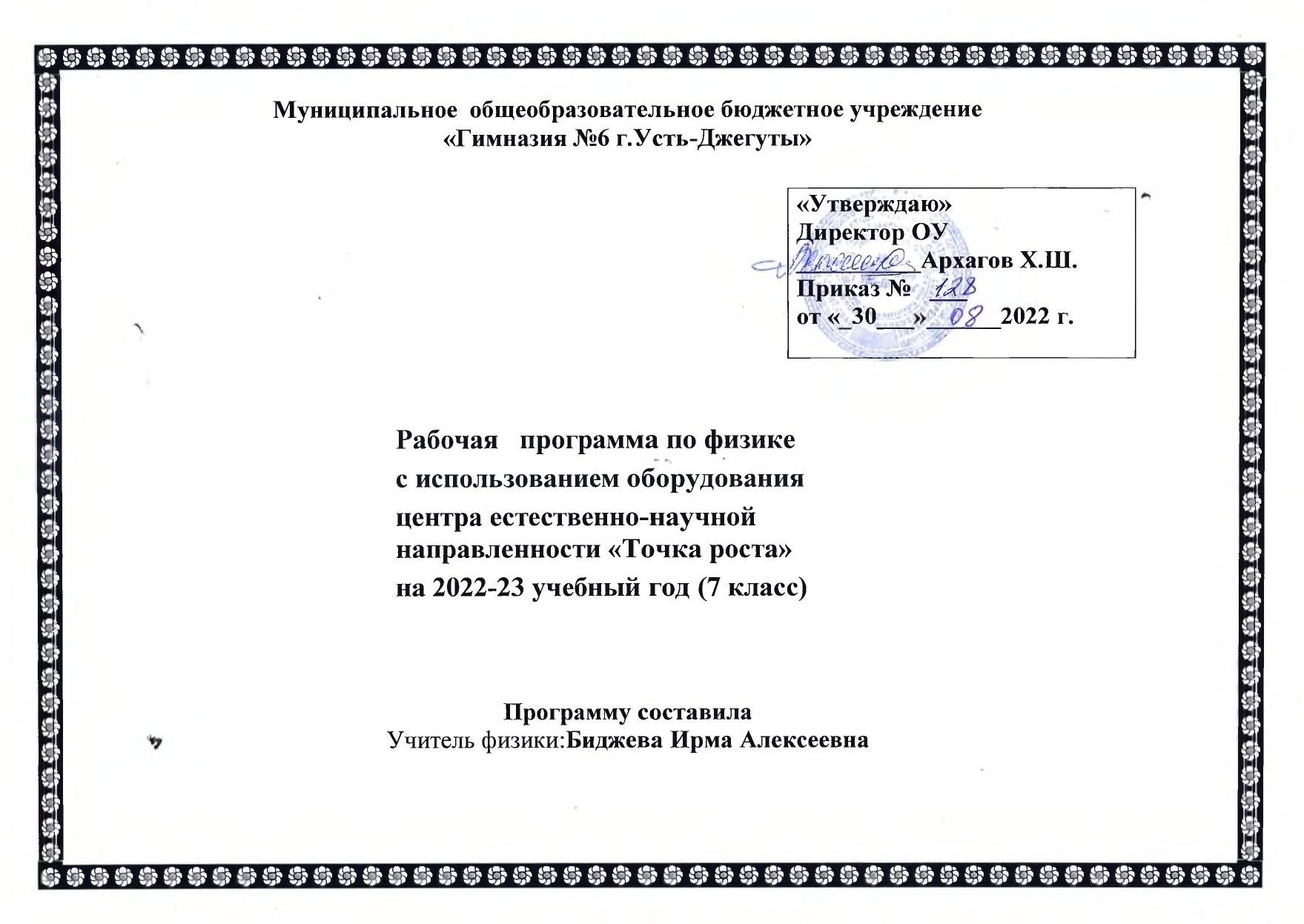                                                     ПояснительнаязапискаРабочая программа учебного предмета «Физика» для 7 класса основного общего образования на 2022 – 2023 учебный год составлена на основе:федеральногогосударственногообразовательногостандартаосновногообщегообразования,утвержденногоприказом№1897МинистерстваобразованияинаукиРФот17.12.2010г. №1897 «Об утверждении федерального государственного образовательного стандарта основного общего образования», с изменениями и дополнениями от 29 декабря 2014 года, 31 декабря 2015 года, 11 декабря 2020 года За основу взята авторская программа Е.М.Гутник, А.В. Перышкин из сборника "Программы для общеобразовательных учреждений. Физика. Астрономия. 7 – 11 кл. / сост. В.А. Коровин, В.А. Орлов. – М.: Дрофа, 2010Рабочая программа по физике в 7 классе рассчитана на изучение предмета в объёме 68 часов (2 часа в неделю) с использованием оборудования «Точка роста»Цели и задачи   изучения   физики:Целиизученияфизикивосновнойшколеследующие:усвоениеучащимисясмыслаосновныхпонятийизаконовфизики,взаимосвязимеждуними;формированиесистемынаучныхзнанийоприроде,еефундаментальныхзаконахдляпостроенияпредставленияофизической картине мира;систематизация знаний о многообразии объектов и явлений природы, о закономерностях процессов и о законах физики дляосознания возможности разумного использования достижений науки в дальнейшем развитии цивилизации;формированиеубежденностивпознаваемостиокружающегомираидостоверностинаучныхметодовегоизучения;организацияэкологическогомышленияиценностногоотношениякприроде;развитиепознавательныхинтересовитворческихспособностейучащихся,атакжеинтересакрасширениюи углублению физических знаний и выбора физики как профильного предмета.Достижениецелейобеспечиваетсярешениемследующихзадач:знакомствоучащихсясметодомнаучногопознанияиметодамиисследованияобъектовиявленийприроды;приобретениеучащимисязнанийомеханических,тепловых,электромагнитныхиквантовыхявлениях,физических величинах, характеризующих эти явления;формированиеуучащихсяуменийнаблюдатьприродныеявленияивыполнятьопыты,лабораторныеработыи экспериментальные исследования с использованием измерительных приборов, широко применяемых в практической жизни;овладениеучащимисятакимиобщенаучнымипонятиями, какприродноеявление,эмпирическиустановленныйфакт, проблема, гипотеза, теоретический вывод, результат экспериментальной проверки;понимание учащимися отличий научных данных от непроверенной информации, ценности науки для удовлетворениябытовых, производственных и культурных потребностей человека.Формы,методыисредстваобученияПрипереходенановыйстандартактуальнымисточкизрениядостиженияновыхобразовательныхрезультатов становятся способы обучения, реализующие системно-деятельностный подходФормыобучения:парная,коллективная,групповая,индивидуальнаяМетоды обучения: проблемно-поисковые, проблемно-исследовательские, проектные, эвристические, экспериментальные, методы самоконтроля, взаимоконтроля, контроляСредстваобучения:УМКА  В.В.Белага;учебно-лабораторноеоборудование;учебно-методическаялитература;средстваИКТ;Рабочая программа предусматривает выполнение практической части курса:8лабораторныхработ,5контрольных работПланируемые результаты ФГОСЛичностные,предметныеиметапредметныерезультатыосвоенияучебногопредметаЛичностнымирезультатамиобученияфизикевосновнойшколеявляются:сформированность познавательных интересов на основе развития интеллектуальных и творческих способностей учащихся;убежденность в возможности познания природы, в необходимости разумного использования достижений науки и технологии для дальнейшего развития человеческого общества, уважение к творцам науки и техники, отношение к физике как элементу общечеловеческой культуры;самостоятельностьвприобретенииновыхзнанийипрактическихумений;готовностьквыборужизненногопутивсоответствииссобственнымиинтересамиивозможностями;мотивацияобразовательнойдеятельностишкольниковнаосновеличностноориентированногоподхода;формированиеценностныхотношенийдругкдругу,учителю,авторамоткрытийиизобретений,результатамобучения.Метапредметнымирезультатамиобученияфизикевосновнойшколеявляются:овладение навыками самостоятельного приобретения новых знаний, организации учебной деятельности, постановки целей, планирования, самоконтроля и оценки результатов своих действий, умения предвидеть результаты своих действий;понимание различий между исходными фактами и гипотезами для их объяснения, теоретическими моделями и реальными объектами, овладение универсальными учебными действиями на примерах гипотез для объяснения известных фактов и экспериментальной проверки выдвигаемых гипотез, разработки теоретических моделей процессов или явлений;формирование умений воспринимать, перерабатывать и предъявлятьинформацию в словесной, образной, символической формах, анализировать и перерабатывать полученную информацию в соответствии с поставленными задачами, выделять основное содержание прочитанного текста, находить в нем ответы на поставленные вопросы и излагать его;приобретение опыта самостоятельного поиска, анализа и отбора информации с использованием различных источников и новых информационных технологий для решения познавательных задач;развитие монологической и диалогической речи, умения выражать свои мысли и способности выслушивать собеседника, понимать его точку зрения, признавать право другого человека на иное мнение;освоениеприемовдействийвнестандартныхситуациях,овладениеэвристическимиметодамирешенияпроблем;формирование умений работать в группе с выполнением различных социальных ролей, представлять и отстаивать свои взгляды, вести дискуссию.Предметнымирезультатамиобученияфизикев7классеявляются:понимание и способность объяснять физические явления: (диффузия, большая сжимаемость газов, малая сжимаемость жидкостей и твердых тел);умения пользоваться методами научного исследования явлений природы, проводить наблюдения, планировать и выполнять эксперименты, обрабатывать результаты изменений, представлять результаты измерений с помощью таблиц, графиков и формул, обнаруживать зависимости между физическими величинами, объяснять полученные результаты и делать выводы, оценивать границы погрешности результатов измерений;умения применять теоретические знания по физике на практике, решать физические задачи на применение полученных знаний;умения и навыки применять полученные знания для объяснения принципов действия важнейших технических устройств, решения практических задач повседневной жизни, обеспечения безопасности своей жизни, рационального природопользования и охраны окружающей среды;формирование убеждения в закономерной связи и познаваемости явлений природы, в объективности научного знания, в высокой ценности науки в развитии материальной и духовной культуры людейразвитие теоретического мышления на основе формирования умений устанавливать факты, различать причины и следствия, строить модели и выдвигать гипотезы, отыскивать и формулировать доказательства выдвинутых гипотез, выводить из экспериментальных фактов и теоретических моделей физические законы;коммуникативные умения докладывать о результатах своего исследования, участвовать в дискуссии, кратко и точно отвечать на вопросы, использовать справочную литературу и другие источники информации.Содержаниеучебногопредмета(практическаячастьучебногосодержанияпредметаусиленаматериально-техническойбазойцентра«Точка роста», используемого для реализации образовательных программ в рамках преподавания физики)Введение(4ч)Физика—наукаоприроде.Физическиеявления.Физические свойства тел. Наблюдение и описание физических явлений. Физические величины. Измерения физических величин:длины,времени,температуры.Физическиеприборы.Международнаясистемаединиц.Точностьипогрешность измерений. Физика и техника.ФРОНТАЛЬНАЯЛАБОРАТОРНАЯРАБОТАОпределениеценыделенияизмерительногоприбора.Первоначальные сведения о строениивещества(6ч)Строениевещества.Опыты,доказывающиеатомноестроениевещества.Тепловоедвижениеатомовимолекул.Броуновскоедвижение.Диффузиявгазах,жидкостяхитвердыхтелах.Взаимодействиечастицвещества.Агрегатныесостояниявещества.Моделистроениятвердыхтел,жидкостейигазов.Объяснениесвойствгазов,жидкостейитвердыхтел на основе молекулярно-кинетических представлений.ФРОНТАЛЬНАЯЛАБОРАТОРНАЯРАБОТАОпределениеразмеровмалыхтел.Взаимодействиятел(23ч)Механическоедвижение.Траектория.Путь.Равномерноеинеравномерноедвижение.Скорость.Графикизависимостипутии модуля скорости от времени движения.Инерция.Инертностьтел.Взаимодействиетел.Массатела.Измерениемассытела.Плотностьвещества.Сила.Силатяжести. Сила упругости. Закон Гука. Вес тела. Связь между силой тяжести и массой тела. Сила тяжести на других планетах.Динамометр.Сложениедвухсил,направленныхпооднойпрямой.Равнодействующаядвухсил.Силатрения.Физическая природа небесных тел Солнечной системы.ФРОНТАЛЬНЫЕ ЛАБОРАТОРНЫЕ       РАБОТЫИзмерение  массы   тела   на рычажных весах.Измерение объема  тела.Определение плотности твердого тела.Градуирование пружины и измерение сил динамометром.Измерение силы трения с помощью динамометра.Давление твердых тел,жидкостей и   газов(21ч)Давление.Давлениетвердыхтел.Давлениегаза.Объяснениедавлениягазанаосновемолекулярно-кинетическихпредставлений. Передача давления газами и жидкостями. Закон Паскаля. Сообщающиеся сосуды. Атмосферное давление. Методыизмеренияатмосферногодавления.Барометр,манометр,поршневойжидкостныйнасос.ЗаконАрхимеда.Условия плавания тел. Воздухоплавание.ФРОНТАЛЬНЫЕЛАБОРАТОРНЫЕРАБОТЫОпределениевыталкивающейсилы,действующейнапогруженноевжидкостьтело.Выяснениеусловийплаваниятелавжидкости.Работа и мощность.Энергия(14ч)Механическаяработа.Мощность.Простыемеханизмы.Моментсилы.Условияравновесиярычага.«Золотое правило»механики.Видыравновесия.Коэффициентполезногодействия(КПД).Энергия.Потенциальнаяикинетическаяэнергия. Превращение энергии.ФРОНТАЛЬНЫЕЛАБОРАТОРНЫЕРАБОТЫВыяснениеусловияравновесиярычага.ОпределениеКПДприподъеметелапонаклоннойплоскости.Календарно-тематическоепланирование7классУчебно-методическоеобеспечениеобразовательногопроцессапопредметуАвторскаяучебнаяпрограммапофизикедляосновнойшколы,7классАвторы:ВВ Белага,  Дрофа, 2019Физика7класс,Методическоепособие/Н.В.Филонович–М:Дрофа,2019Физика7класс:самостоятельныеиконтрольныеработыкучебникуА.В.Пёрышкина/А.Е.Марон,Е.А.Марон.-М.:Дрофа,2019.Сборники задач авт. Лукашик В.И.Электронные и цифровые образовательные ресурсы (СD, DVD) 1.Цифровая лаборатория центра «Точка роста» 2.CD Виртуальная школа Кирилла и Мефодия (vSCHOOL.ru) )– уроки физики-7,8 классы;Материально-техническое обеспечение:1. Ноутбук2. Мышь№ Тема уроковДата   Дата   Дата   Дата  Дата  Примечание № Тема уроковПлан,План,План,Факт,Факт,Примечание № Тема уроков7а7а7а7б7бПримечание Физикаифизическиеметодыизученияприроды (4часа)Физикаифизическиеметодыизученияприроды (4часа)Физикаифизическиеметодыизученияприроды (4часа)Физикаифизическиеметодыизученияприроды (4часа)Физикаифизическиеметодыизученияприроды (4часа)Физикаифизическиеметодыизученияприроды (4часа)Физикаифизическиеметодыизученияприроды (4часа)Физикаифизическиеметодыизученияприроды (4часа)Физикаифизическиеметодыизученияприроды (4часа)1Что изучает физика.01.0906.02Некоторые физические измерения05.0908.093Физические величины. Измерение Точность  измерений.08.0913.094Лабораторнаяработа№1«Определение ценыделенияизмерительного прибора»12.0915.095Человек и окружающий мир 15.0920.096Обобщающий урок 19.0922.097Лабораторнаяработа№2«Определение размеров малых тел»22.0927.09                  Строение вещества   6ч                  Строение вещества   6ч                  Строение вещества   6ч                  Строение вещества   6ч                  Строение вещества   6ч                  Строение вещества   6ч                  Строение вещества   6ч                  Строение вещества   6ч                  Строение вещества   6ч8Строение вещества26.0929.099Молекулы и атомы29.0904.1010Лабораторная работа №2 Измерение малых тел03.1006.1011Броуновское движение.Диффузия06.1011.1012Взаимное притяжение и отталкивание молекул10.1013.1013Агрегатное состояние вещества13.1013.1018.10Движение ,взаимодействия ,масса 10чДвижение ,взаимодействия ,масса 10чДвижение ,взаимодействия ,масса 10чДвижение ,взаимодействия ,масса 10чДвижение ,взаимодействия ,масса 10чДвижение ,взаимодействия ,масса 10чДвижение ,взаимодействия ,масса 10чДвижение ,взаимодействия ,масса 10чДвижение ,взаимодействия ,масса 10чДвижение ,взаимодействия ,масса 10чДвижение ,взаимодействия ,масса 10ч14Механическое движение Скорость.Ускорение средняя скорость17.1017.1020.1015Контрольная работа №1 20.1020.1025.1025.1016Анализ контрольной работы .решение задач24.1024.1027.1027.1017Инерция.Ускорение 27.1027.1008.1108.1118Решение задач на Механические движения 07.1107.1110.1110.1119 Взаимодействие тел и масса 10.1110.1115.1115.1120Плотность вещества .Решение задач 14.1114.1117.1117.1121Контрольная работа №217.1117.1122.1122.1122Анализ контрольной работы .Решение задач21.1124.1124.1124.1123Сила.Сила тяжести24.1129.1129.1129.1124Решение задач «.Сила тяжести »28.1101.1201.1201.1225Равнодействующая сила Решение задач01.1206.1206.1206.1226Закон гука. Сила упругости 05.1208.1208.1208.1227Лабораторная работа №3.Сила тяжести и сила упругости »08.1213.1213.1213.1228Лабораторная работа № 4«Измерение силы трения с помощью динамометра»12.1215.1215.1215.122929Вес тела»,Сила трения. Трение покоя15.1215.1220.1220.123030Контрольная работа №319.1219.1222.1222.123131Анализ контрольной работыРешение задач22.1222.1210.0110.013232«Графическое изображениесил»,«Силы»,«Равнодействующаясил»09.0109.0112.0112.013333Зачет по теме«Взаимодействие тел»12.0112.0117.0117.01                    Давление твердых тел и жидкостей газов 21час)                    Давление твердых тел и жидкостей газов 21час)                    Давление твердых тел и жидкостей газов 21час)                    Давление твердых тел и жидкостей газов 21час)                    Давление твердых тел и жидкостей газов 21час)3434Давление. Единицы давления.16.0116.0119.013535Способы уменьшения и увеличения давления19.0119.0124.013636Давление  газа.23.0123.0126.013737ПередачаДавления жидкостями.Закон Паскаля.26.0131.0131.0131.013838Давление .Расчет давления жидкости на дно и стенки сосуда.30.0102.0202.0202.023939Решениезадач02.0207.0207.0207.024040Сообщающиесясосуды.Применение сообщающихся сосудов.06.0209.0209.0209.024141.Атмосферноедавление.09.0214.0214.0214.024242Измерениеатмосферногодавления.Опыт Торричелли.13.0216.0216.0216.024343Барометр–анероид.Атмосферное давление на различных высотах.16.0221.0221.0221.024444Манометры.20.0223.0223.0223.0245Поршневойжидкостныйнасос. Гидравлический пресс.23.0223.0228.0228.0228.0228.0246Действиежидкостиигазана погруженное в них тело.27.0227.0202.0302.0302.0302.0347ЗаконАрхимеда.02.0302.0307.0307.0307.0307.0348Лабораторнаяработа№5«Определение выталкивающей силы, действующей на погруженное в жидкость тело»06.0306.0309.0309.0309.0309.0349Плаваниетел.09.0309.0314.0314.0314.0314.0350Лабораторнаяработа№6«Выяснение условий плавания тела в жидкости»13.0313.0316.0316.0316.0316.0351Решение задач16.0316.0321.0321.0321.0321.0352Контрольная работа №4Давление твердых тел, жидкостей и газов»20.0320.0323.0323.0323.0353 Анализ контрольной работы .Решениезадач23.0304.0404.0404.0404.0404.0454Плавание судов.Воздухоплавание03.0406.0406.0406.0406.0406.04Работаи мощность.Энергия(14часов)Работаи мощность.Энергия(14часов)Работаи мощность.Энергия(14часов)Работаи мощность.Энергия(14часов)Работаи мощность.Энергия(14часов)Работаи мощность.Энергия(14часов)Работаи мощность.Энергия(14часов)Работаи мощность.Энергия(14часов)Работаи мощность.Энергия(14часов)Работаи мощность.Энергия(14часов)Работаи мощность.Энергия(14часов)Работаи мощность.Энергия(14часов)Работаи мощность.Энергия(14часов)Работаи мощность.Энергия(14часов)Работаи мощность.Энергия(14часов)Работаи мощность.Энергия(14часов)Работаи мощность.Энергия(14часов)55Механическая работа.Единицы работы.06.0406.0411.0411.0411.0411.0456Мощность.Единицымощности.10.0410.0413.0413.0413.0413.0457Простыемеханизмы.Рычаг.Равновесие сил на рычаге.13.0413.0418.0418.0418.0418.04584Момент силы.17.0417.0420.0420.0420.0420.0459Рычаги в технике, быту и природе. Лабораторнаяработа№7«Выяснение условия равновесия рычага»20.0420.0425.0425.0425.0425.0460Золотое правила механики24.0424.0427.0427.0427.0427.0461Решение задач27.0427.0404.0562Центр тяжести тела04.0504.0509.0563Условия равновесия тел Коэффициент полезного действия механизмов08.0508.0511.0564Лабор .работа№8 «ОпределениеКПДприподъеме тела по наклонной плоскости»11.0511.0516.0565Энергия.Потенциальнаяи кинетическая энергия15.0515.0518.0566Превращение одного вида механической энергии в другой18.0518.0523.0567Итоговая контрольная работа за курс 7класса22.0522.0525.0568Повторение пр/матер25.0525.0529.05